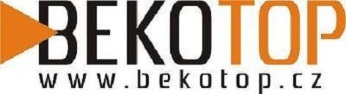 Platba:Doprava:Datumvystavení: 12.07.2019 platnost do: 19.07.2019 Vystavil(a):Vlasta  ŘiháčkováTEZA Hodonín, příspěvková organizace
Tyršova 3588/10
69501  Hodonín
IČ: 66609984
DIČ: CZ699001303Označení dodávky	Katalog	Počet m. j.	Cena za m. j.	Sazba	Základ	DPH	CelkemBourací práce 	1,00 kmpl	8 000,00	21 %	8 000,00	0,00	8 000,00......................................................................................................................................................................Přesun suti	9,60 t	900,00	21 %	8 640,00	0,00	8 640,00......................................................................................................................................................................Doprava a poplatek za suť	9,60 t	500,00	21 %	4 800,00	0,00	4 800,00......................................................................................................................................................................Přípravné práce a rozměrění pokládky	3,00 ks	600,00	21 %	1 800,00	0,00	1 800,00......................................................................................................................................................................Zapravení omítek jádrovou maltou	30,00 m2	200,00	21 %	6 000,00	0,00	6 000,00......................................................................................................................................................................Štuk na stěnách vnitřní Cemix 033, ručně, tloušťk	7,00 m2	110,00	21 %	770,00	0,00	770,00......................................................................................................................................................................Penetrace hloubkova stěn	50,00 m2	28,00	21 %	1 400,00	0,00	1 400,00......................................................................................................................................................................Vystěrkování lepidlem a vloženou perlinkou	30,00 m2	195,00	21 %	5 850,00	0,00	5 850,00......................................................................................................................................................................Hrubá výplň ryh maltou	28,00 m	110,00	21 %	3 080,00	0,00	3 080,00......................................................................................................................................................................Tekutá izol. proti vodě	45,90 m2	410,00	21 %	18 819,00	0,00	18 819,00......................................................................................................................................................................Těsnicí roh vnější, vnitřní do spoje podlaha-stěna	25,00 ks	110,00	21 %	2 750,00	0,00	2 750,00......................................................................................................................................................................Těsnicí pás do spoje podlaha - stěna	50,00 m	85,00	21 %	4 250,00	0,00	4 250,00......................................................................................................................................................................Hrany schodů nerez	12,00 m	310,00	21 %	3 720,00	0,00	3 720,00......................................................................................................................................................................Dlažba 	7,00 m2	345,00	21 %	2 415,00	0,00	2 415,00......................................................................................................................................................................Spára podlaha - stěna, silikonem	30,00 m	45,00	21 %	1 350,00	0,00	1 350,00......................................................................................................................................................................Dláždění na flex. lep. I s penetrací podkladu	6,00	450,00	21 %	2 700,00	0,00	2 700,00......................................................................................................................................................................Obkládání  na flex lepidlo i s penetrací	45,00 m2	535,00	21 %	24 075,00	0,00	24 075,00......................................................................................................................................................................Vložení vnějších rohů pro obklad	30,00 m	40,00	21 %	1 200,00	0,00	1 200,00......................................................................................................................................................................Profil ukončovací obkladový PVC  H = 10 mm, L 	15,00 kus	310,00	21 %	4 650,00	0,00	4 650,00......................................................................................................................................................................Obkládání parapetů do tmele šířky do 150 mm, h	10,00 m	205,00	21 %	2 050,00	0,00	2 050,00......................................................................................................................................................................Obkládání ostění do tmele šířky do 150 mm, čela	25,00 m	220,00	21 %	5 500,00	0,00	5 500,00......................................................................................................................................................................Přesun mat. po stavbě	0,50 t	800,00	21 %	400,00	0,00	400,00......................................................................................................................................................................Obkládačka  mat, Color One	50,00 m2	302,00	21 %	15 100,00	0,00	15 100,00......................................................................................................................................................................Spára stěna - stěna, silikonem	35,00 m	45,00	21 %	1 575,00	0,00	1 575,00......................................................................................................................................................................Vyčištění budov o výšce podlaží do 4 m	60,00 m2	75,00	21 %	4 500,00	0,00	4 500,00......................................................................................................................................................................Malba 1x penetrace a 2x bílá	6,00 m2	55,00	21 %	330,00	0,00	330,00......................................................................................................................................................................Provoz objednatele 	1,00 kmpl	1 800,00	21 %	1 800,00	0,00	1 800,00......................................................................................................................................................................Staveniště	1,00 kmpl	1 300,00	21 %	1 300,00	0,00	1 300,00......................................................................................................................................................................Sekací a bourací práce pro vodu + odpady	1,00 kmpl	6 000,00	21 %	6 000,00	0,00	6 000,00......................................................................................................................................................................Montáž rozvodů vody + odpadů				12,00 kmpl	2 000,00	 21 %	24 000,00		   0,00           24 000,00......................................................................................................................................................................Baterie sprchová podomítková páka			    6,00 ks	                 1 328,00	21 %	  7 968,00	                     0,00	     7 968,00......................................................................................................................................................................Žlab podlahový ke zdi 900mm + rošt	6,00 ks	5 500,00	21 %	33 000,00	0,00	33 000,00......................................................................................................................................................................Ramínko nástěné + sprcha hlavová	6,00	1 080,00	21 %	6 480,00	0,00	6 480,00......................................................................................................................................................................                  Sazba	Základ	DPH	Celkem  0 %	                 0,00	                                          0,00    snížená	     10 %	                 0,00	                0,00	       0,00    snížená	     15 %	                 0,00	                0,00	       0,00   základní	     21 %	       216 272,00	                0,00	216 272,00.......................................................................................	CELKEM	216 272,00	0,00	216 272,00Vytiskl(a):  Vlasta Řiháčková, 12..07.2019



xxxxxxxxxxxxxxxxxxxxxxxxxxxxxxxxxxxxxxxxxxxxxxxxxxxxx
    xxxxxxxxxxxxxxxxxxxxxxxxxxxxxxxxxxxxxxxxxxxxxxx
xxxxxxxxxxxxxxxxxxxxxxxxxxxxxxxxxxxxxxxxxxxxxxxxxxxx
xxxxxxxxxxxxxxxxxxxxxxxxxxxxxxx
xxxxxxxxxxxxxxxxxxxxxxxxxxxxx


    Razítko a podpis